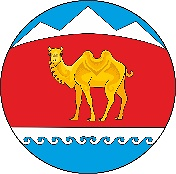     ПОСТАНОВЛЕНИЕ                                                                    JÖП	с. Новый БельтирО внесении изменения в  Порядок размещения сведений о доходах, расходах, об имуществе и обязательствах имущественного характера муниципальных служащих Бельтирской сельской администрации и членов их семей в информационно-телекоммуникационной сети «Интернет» на официальном сайте Бельтирской сельской администрации и предоставления указанных сведений средствам массовой информации для опубликования, утвержденного постановлением Бельтирской сельской администрации от 01.07.2021г.№30-1Руководствуясь Федеральным законом от  25 декабря 2008 г. N 273-ФЗ "О противодействии коррупции", статьями 4, 36 Устава Бельтирского сельского поселения, Бельтирская сельская администрация,ПОСТАНОВЛЯЕТ:Внести в Порядок размещения сведений о доходах, расходах, об имуществе и обязательствах имущественного характера муниципальных служащих Бельтирской сельской администрации и членов их семей в информационно-телекоммуникационной сети «Интернет» на официальном сайте Бельтирской сельской администрации и предоставления указанных сведений средствам массовой информации для опубликования, следующее изменение:часть 7 Порядка исключить.Настоящее постановление обнародовать путем вывешивания заверенных копий на стендах, размещенных в помещения Администрации поселения по адресу: Республика Алтай Кош-Агачский район с. Новый Бельтир ул. Центральная,2, сельского дома культуры по адресу: Республика Алтай Кош-Агачский район с. Бельтир  ул. Диятова В.Б.,65 , а также на официальном сайте Бельтирского сельского поселения в сети «Интернет».Настоящее постановление вступает в силу с даты его официального опубликования.Глава Бельтирского сельского поселенияКош-Агачского района Республики Алтай                                      А.Л. ТахановСЕЛЬСКАЯ АДМИНИСТРАЦИЯ БЕЛЬТИРСКОГО СЕЛЬСКОГО ПОСЕЛЕНИЯ КОШ-АГАЧСКОГО РАЙОНА РЕСПУБЛИКИ АЛТАЙ(БЕЛЬТИРСКАЯ СЕЛЬСКАЯ АДМИНИСТРАЦИЯ) 649789, с. Новый Бельтирул. Центральная, 2РОССИЯ ФЕДЕРАЦИЯЗЫАЛТАЙ РЕСПУБЛИКАКОШ-АГАЧ АЙМАКБЕЛТИР  JУРТ JEЗЕЕЗИНИН АДМИНИСТРАЦИЯЗЫ649789, Jаны Белтир jЦентральная ором, 2от“04”февраля2022г.. №05